ZODIAC CHART & ZODIAC CLOCK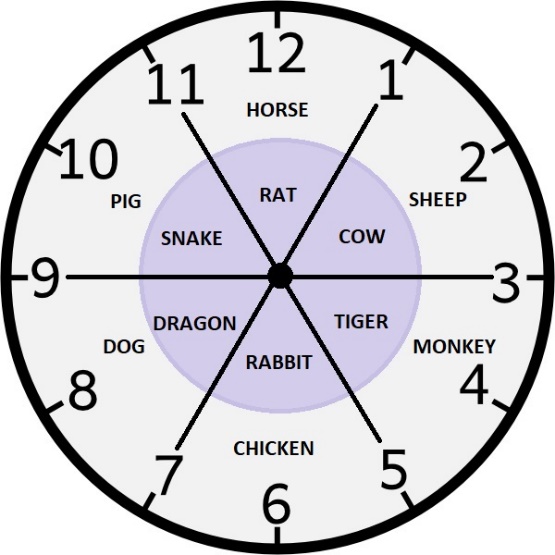 INNER CIRCLE (AM)INNER CIRCLE (AM)INNER CIRCLE (AM)INNER CIRCLE (AM)INNER CIRCLE (AM)INNER CIRCLE (AM)RATCOWTIGERRABBITDRAGONSNAKE11 PM1 AM3 AM5 AM7 AM9 AM12 AM2 AM4 AM6 AM8 AM10 AM1 AM3 AM5 AM7 AM9 AM11 AMINNER CIRCLE (PM)INNER CIRCLE (PM)INNER CIRCLE (PM)INNER CIRCLE (PM)INNER CIRCLE (PM)INNER CIRCLE (PM)HORSESHEEPMONKEYCHICKEN DOGPIG11 AM1 PM3 PM5 PM7 PM9 PM12 PM2 PM4 PM6 PM8 PM10 PM1 PM3 PM5 PM7 PM 9 PM11 PM